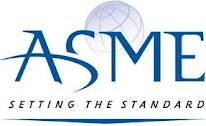 ASME INSTITUTIONAL LICENSEThis License Agreement (“Agreement”) is made as of [DATE] (the “Effective Date”) by and between [NAME] located at [ADDRESS] (“Subscriber”), and the American Society of Mechanical Engineers, located at 2 Park Avenue, New York, NY 10016 (“ASME”) concerning rights to the products designated in this Agreement.  (Together, ASME and the Subscriber are referred to herein as the “Parties.”)  This Agreement is effective as of the Effective Date.  For good and valuable consideration, the receipt and sufficiency of which are hereby acknowledged, the Parties agree as follows:  Definitions.“Subscribed Products” are the products and services identified in Appendix 1 that will be provided to the Subscriber pursuant to this Agreement, which Subscriber will have the right to provide to its Authorized Users (as defined herein) subject to the terms and conditions of this Agreement.“Authorized Users” are the full-time and part-time students, faculty, staff, researchers, and independent contractors of the Subscriber affiliated with the Subscriber’s site locations listed on Appendix 3 (the “Authorized Sites”) and individuals within the library facilities at the Authorized Sites permitted by the Subscriber to access the Subscribed Products. “Permitted Uses” has the meaning described in Section 2.Grant of RightsDuring the term of this Agreement (see Section 11), ASME grants Subscriber a non-exclusive, non-transferable license to engage in the following “Permitted Uses”: 1.	to access and use the Subscribed Products, and to make them available to Authorized Users, from Subscriber’s Authorized Sites; 2.	to reproduce, distribute and publicly display portions of content from the Subscribed Products for the Subscriber’s academic or research activities or for its Authorized Users’ personal or research use, provided that such content is access-restricted and secured in compliance with the terms of this Agreement and is not made available to anyone other than Subscriber and its Authorized Users;3.	to reproduce and distribute (in paper handouts only) and publicly display portions of content from the Subscribed Products to Authorized Users or audience members in the course of a non-systematic educational presentation, such as a seminar, class, lecture, conference or similar professional activity conducted by Subscriber or in which Subscriber or an Authorized User is taking part; and4.	to quote from the Subscribed Products in a manner consistent with fair use principles under U.S. Copyright Law, provided appropriate attribution is given to the author being quoted.Subscriber and Authorized Users may print or download only the number of copies of such content from the Subscribed Products as are reasonably necessary for the Permitted Uses.Subscriber and Authorized Users must preserve all copyright and other notices on all copies of content printed or downloaded from the Subscribed Products.  D. 	Interlibrary Loan (ILL):  Subscriber may transfer or transmit (whether by post, fax or secure electronic transmission as described herein) a single paper copy of any content from the Subscribed Products or an electronic original of an individual document containing such content to another library for one of that library’s authorized users.  All electronic transmissions of such content pursuant to this section must be made using Ariel or an equivalent method that automatically deletes the electronic copy immediately after printing.Prohibitions on Certain UsesSubscriber and Authorized Users may make no use of the Subscribed Products other than those uses permitted in Section 2.  In particular, Subscriber and Authorized Users may not do any of the following:  reproduce, alter, create derivative works from, distribute, rent, sell, publish, sublicense, transfer, or assign any content from the Subscribed Products, except as permitted in Section 2; reproduce, alter, create derivative works from, distribute, rent, sell, publish, sublicense, transfer, or assign any content from the Subscribed Products, or otherwise access, use, or exploit any content from the Subscribed Products in any manner whatsoever that infringes any copyright or proprietary interest of ASME or any third party; engage in or use any high-volume, automated, or systematic processes to copy or download any content from Subscribed Products, including systematic or routine printing, downloading or copying an entire issue of, or substantial portions of, any Subscribed Products; download the Subscribed Products, including portions thereof, for purposes of creating copies (not including transient, dynamic caches of individually requested material) for redistribution purposes or for storage in an information storage and retrieval system; remove, obscure or modify any copyright or other notices included in Subscribed Products or portions thereof; sell or offer fee-for-service use of the Subscribed Products; engage in service bureau redistribution services with respect to the Subscribed Products; override, circumvent or disable any access control systems for the Subscribed Products or use ASME’s or any third party’s systems or services to provide or gain unauthorized access to the Subscribed Products;provide access to the Subscribed Products to any person or entity located in a country to which their export is forbidden by U.S. laws or regulations; provide or authorize access to the Subscribed Products, such as through the sharing of passwords, to persons or entities other than Authorized Users; orSubscriber ObligationsAccess to the Subscribed Products will be authenticated by the use of Internet Protocol (“IP”) address(es) and/or usernames and passwords. Distribution of usernames, passwords, credentials or otherwise providing remote access to the Subscribed Products by Authorized Users who are Walk-in Users is not permitted.Protection from Unauthorized Access and Use. The Subscriber will use reasonable efforts to:Authorized Users will use the Subscribers issued email address or ASME will provide an email address for the Authorized user if the Subscriber does not offer such service, to create the user Idlimit access to and use of the Subscribed Products to Authorized Users and notify all Authorized Users of the usage restrictions set forth in this Agreement and that they must comply with such restrictions;issue any passwords or credentials used to access the Subscribed Products only to Authorized Users, not divulge any passwords or credentials to any third party, and notify all Authorized Users not to divulge any passwords or credentials to any third party;provide true, complete and accurate IP addresses, as identified on Schedule 2, (if any) for the exclusive use by the Subscriber and proactively inform ASME of any changes to the Subscriber IP addresses, including the addresses no longer being used exclusively by the Subscriber; andpromptly upon becoming aware of any unauthorized use of the Subscribed Products, inform ASME and take appropriate steps to end such activity and to prevent any recurrenceIn the event of any unauthorized use of the Subscribed Products, ASME may suspend the access and/or require that the Subscriber suspend the access from where the unauthorized use occurred upon notice to the Subscriber. The Subscriber will not be liable for unauthorized use of the Subscribed Products by any Authorized Users provided that the unauthorized use did not result from the Subscriber’s own negligence or willful misconduct and that the Subscriber did not permit such unauthorized use to continue after having actual notice thereof.Compliance with Sanction Laws ASME reserves the right to deny access to the Subscribed Products to any person or entity who is the target of any sanctions or embargoes laws (hereinafter “Sanctions Laws”), and who does not fall under an exemption.FeesUnless otherwise set forth in Appendix 4 (“Consortia”), Subscriber will pay ASME for the grant of rights in this Agreement in accordance with the fee schedule in Appendix 2, as amended from time to time, for the Subscribed Products set forth in Appendix 1.After the Effective Date, ASME will issue an invoice to Subscriber reflecting the Subscribed Products selected in Appendix 1.  Subscriber must pay all applicable fees within thirty (30) days of receipt of ASME’s invoice.  ASME will issue annually an invoice for the Subscriber’s renewal fees for the selected Subscribed Products.  ASME’s fees are subject to annual increases.Subscriber is solely responsible for all costs associated with establishing access to the Subscribed Products, including without limitation any hardware, telecommunications or other charges imposed by carriers, proprietary network operators and Internet access providers and all costs associating with printing from the Subscribed Products.  Subscriber must also pay any taxes (including without limitation any applicable value-added taxes, sales taxes, and import taxes) other than taxes on ASME’s net income, arising out of the Subscriber’s use of the Subscribed Products.DeliveryASME will make the Subscribed Products available to Subscriber and Authorized Users within a reasonable time from the Effective Date provided that Subscriber has provided ASME with the required IP information in Appendix 3. Monitoring 

Monitoring or other technologies may be used to monitor the Online Platform and uses (including reproducing Content in any format). ASME reserves the right to suspend Subscriber and Authorized Users’ access to the Subscribed Products immediately after detecting a material breach of this Agreement, including prohibited levels of content downloading. If ASME suspends such access, it will use reasonable efforts to notify Subscriber as soon as possible and usually within three days of any such suspension by sending an email to Subscriber’s contact person identified in Section 15.Proprietary RightsSubscriber acknowledges that the Subscribed Products are owned by ASME or third parties and are protected by the intellectual property laws of the United States and of other countries, including without limitation copyright and applicable database protection laws.  Subscriber will not, during the term of this Agreement or thereafter, dispute or contest, directly or indirectly, ASME’s rights in the Subscribed Products, nor assist others in doing so.  ASME, ASME INTERNATIONAL, the titles of individual Subscribed Products and other indicators of source that ASME uses in connection with the Subscribed Products are registered trademarks or otherwise owned or licensed by ASME (collectively, the “ASME Trademarks”).  Subscriber and Authorized Users may not use the ASME Trademarks in connection with any product or service that does not belong to ASME, in any manner likely to cause confusion about the source of any product or service, or in a manner that implies that ASME endorses or is otherwise affiliated with any third-party product or service or in any manner that disparages or discredits ASME.  Representations, Covenants and WarrantiesEach party represents, covenants and warrants that it has the right to enter into this Agreement and the person signing on its behalf is authorized to do so.ASME represents, covenants and warrants that it has the right to make the grant of rights set forth in Section 2.  Subscriber acknowledges that the Subscribed Products and the content contained therein are highly proprietary in nature and represents, covenants and warrants that (i) the list of IP addresses provided to ASME on Appendix 3 is accurate and valid and Subscriber will use commercially reasonable efforts to maintain sufficient security with respect to such IP Addresses such that no one other than Authorized Users is or will be able to access the Subscribed Products; (ii) all IP Addresses are affiliated with the sites identified on Appendix 3 and not with any remote campuses, institutions or offices; (iii) it will not provide access to the Subscribed Products at sites that are not Authorized Sites; (iv) it will inform Authorized Users of the terms and conditions set forth in this Agreement governing their use of the Subscribed Products and their exercise of rights in the Subscribed Products for Permitted Uses; (v) it will notify ASME immediately if it becomes aware that any Authorized Users are violating the terms and conditions of this Agreement; IndemnificationSubscriber hereby releases and agrees to hold ASME and its officers, directors, employees and agents harmless from and defend and indemnify them against all losses, claims, damages, awards, penalties, or injuries, including reasonable attorney’s fees, arising out of any action, claim, suit or proceeding made or instituted or arising out of or in any way related to Subscriber’s use of the Subscribed Products or any use of the Subscribed Products made by those to whom Subscriber has provided access.  Notwithstanding any limitations contained in Section 13, ASME hereby releases and agrees to hold the Subscriber and its officers, directors, employees and agents harmless from and defend and indemnify them against all losses, claims, damages, awards, penalties, or injuries, including reasonable attorney’s fees, arising out of a third-party claim that the content contained in the Subscribed Products infringes a United States copyright or violates an intellectual property or proprietary right protected by United States law, provided that the Subscriber notifies ASME in writing of any such claim or action within ten (10) calendar days after Subscriber first receives notice of such claim or action, and further provided that ASME shall have sole control over the defense of any such claim or action.   Each party shall have the sole right to defend the claims addressed hereunder at its own expense.  The non-indemnifying party shall provide, at the indemnifying party’s expense, such assistance in investigating and defending such claims as the indemnifying party may reasonably request.  The indemnities provided herein shall survive the termination of this Agreement. Term and TerminationThe term of this Agreement shall commence on the Effective Date and continue until all subscriptions to Subscribed Products ordered pursuant to Appendix 1 have ended or have been terminated (the “Term”).  At the close of such Term, this Agreement will automatically renew for successive one-year terms, subject to appropriate adjustments to the fee section, unless either party gives notice to the other by the first day of August prior to the end of the then current term that it does not intend to renew.  If either party believes that the other party has materially breached any of its obligations, representations or warranties under this Agreement, it will notify the breaching party in writing.  The breaching party will have thirty (30) days from receipt of such notice to cure the alleged breach and notify the other party of its cure in writing.  If the alleged breach is not cured within the thirty-day period, the non-breaching party may, in its sole discretion, terminate this Agreement immediately upon written notice to the other party.  The requirement of such notice and cure period shall not apply to a breach of Section 5 (failure to pay the subscription fee) or if ASME believes, in its sole good-faith judgment, that Subscriber has breached any terms of Sections 2-3 (license terms and restrictions), in which case ASME reserves the right to immediately and without notice suspend access to and use of the Subscribed Products, or any portions thereof.Except as provided otherwise in this Agreement, no change, amendment or modification of any provision of this Agreement shall be valid unless set forth in a written instrument signed by both Parties.  If at any time in the future, ASME decides to modify the terms on which it will offer access to the Subscribed Products, it will provide Subscriber with sixty (60) days’ written notice.  Subscriber may at any time during that sixty (60) day period provide its written consent such amended terms to ASME via fax to 973-244-2239 or email to asmedigitalcollection@asme.org.  If Subscriber fails to provide consent within the sixty (60) day period, access to the Subscribed Products shall be discontinued.  Upon such discontinuation or termination by Subscriber pursuant to this Section 11(c), ASME will refund a pro-rated portion of Subscriber’s subscription fees paid for the applicable subscription year.  Notwithstanding the foregoing, in ASME’s sole discretion and without prior notice or liability, ASME may discontinue, modify or alter any of its Subscribed Products.  Upon expiration or termination of this Agreement, all access to the Subscribed Products by Subscriber and its Authorized Users terminates immediately.  Paper copies of content from Subscribed Products may be retained by Subscriber and Authorized Users and used in accordance with the Permitted Uses described in Section 2.  Subscriber must, upon termination, delete from all of its Authorized Facilities all electronic copies of Content, including any library e-reserve copies or their commercial institution equivalents. Upon expiration or termination of this Agreement, the following provisions of this Agreement survive: Sections 2-3, 7-10, and any provision that by its terms contemplates survival.Usage rights of lapsed subscribers.  ASME acknowledges that the long-term preservation of content published during the term and licensed hereunder is of importance to Subscriber.  ASME will use commercially reasonable efforts to retain in an electronic archive all information licensed hereunder.  Subject to a nominal access fee charged by ASME or its third-party service provider, a Subscriber whose subscription has lapsed (“Former Subscriber”) will be given the option to maintain online access to the content published during the term for which a paid subscription was maintained. Failure of PerformanceOnce ASME makes the Subscribed Products available, the Subscriber and Authorized Users may attempt online access to the Subscribed Products at any time.  ASME is not liable for any claims arising out of any loss, injury, liability or damage of any kind resulting from the unavailability of the Subscribed Products due to any delay, downtime, transmission error, software or equipment incompatibilities, force majeure event (such as any act of God or government, fire, natural disaster, labor stoppage, war or terrorism, failure of communications systems or power systems) or any other disruption or failure of performance.  If the Subscribed Products fail to operate in any material respect, Subscriber shall immediately notify ASME and ASME will use commercially reasonable efforts to correct any material performance problem brought to its attention.  ASME may temporarily suspend access to the Subscribed Products when repair, modification, or improvement to its system or services is necessary.Disclaimer of WarrantiesTHE SUBSCRIBED PRODUCTS ARE PROVIDED ON AN “AS-IS” AND “AS AVAILABLE” BASIS.  EXCEPT AS EXPRESSLY SET FORTH IN THIS AGREEMENT, ASME DISCLAIMS ALL OTHER WARRANTIES OF ANY KIND, EXPRESS OR IMPLIED, REGARDING THE SUBSCRIBED PRODUCTS, INCLUDING WITHOUT LIMITATION ALL IMPLIED WARRANTIES OF QUALITY, ORIGINALITY, SUITABILITY, SEARCHABILITY, OPERATION, PERFORMANCE, COMPLIANCE WITH ANY COMPUTATIONAL PROCESS, MERCHANTABILITY OR FITNESS FOR A PARTICULAR PURPOSE, EVEN IF THAT PURPOSE HAS BEEN DISCLOSED.  ASME MAKES NO WARRANTIES RESPECTING ANY HARM THAT MAY BE CAUSED BY THE TRANSMISSION OF A COMPUTER VIRUS, WORM, TIME BOMB, LOGIC BOMB OR OTHER TYPE OF MALICIOUS COMPUTER PROGRAM.  Limitation of LiabilityASME AND ITS DIRECTORS, OFFICERS, EMPLOYEES, MEMBERS AND AGENTS ARE NOT LIABLE FOR ANY EXEMPLARY, SPECIAL, INDIRECT, INCIDENTAL, CONSEQUENTIAL OR OTHER DAMAGES (INCLUDING LOST REVENUES OR PROFITS, LOSS OF BUSINESS, DATA OR GOODWILL), ARISING OUT OF OR IN CONNECTION WITH THE GRANT OF RIGHTS SET FORTH IN THIS AGREEMENT, SUBSCRIBER’S OR AN AUTHORIZED USER’S USE OF OR INABILITY TO ACCESS OR USE THE SUBSCRIBED PRODUCTS, ASME’S PERFORMANCE OR FAILURE TO PERFORM UNDER THIS AGREEMENT, OR TERMINATION OF THIS AGREEMENT BY ASME, EVEN IF ASME IS ADVISED OF OR AWARE OF THE POSSIBILITY OF SUCH DAMAGES.  IN NO EVENT SHALL THE TOTAL AGGREGATE LIABILITY OF ASME FOR ANY CLAIMS, LOSSES OR DAMAGES ARISING OUT OF ANY BREACH OR TERMINATION OF THIS AGREEMENT EXCEED THE TOTAL AMOUNT PAID BY THE SUBSCRIBER TO ASME FOR THE SUBSCRIBED PRODUCTS SUBSCRIPTION FOR THE SUBSCRIPTION YEAR IN WHICH SUCH CLAIM, LOSS OR DAMAGE OCCURRED, WHETHER THAT LIABILITY IS IN CONTRACT, TORT (INCLUDING NEGLIGENCE), OR ANY OTHER LEGAL OR EQUITABLE THEORY.  THE FOREGOING LIMITATION OF LIABILITY AND EXCLUSION OF CERTAIN DAMAGES APPLIES REGARDLESS OF THE SUCCESS OR EFFECTIVENESS OF OTHER REMEDIES.  NO CLAIM MAY BE MADE AGAINST ASME UNLESS (1) SUIT IS FILED THEREON WITHIN ONE (1) YEAR AFTER THE EVENT GIVING RISE TO THE CLAIM AND (2) THE AMOUNT OF SUCH CLAIM EXCEEDS $25.00.Notices.Unless otherwise provided in this Agreement, any notice provided for or permitted under this Agreement must be in writing and addressed to Subscriber or to ASME at the following address, unless a change has been made under this Section 14, and will be treated as having been given when:  (A) delivered to the party to whom such notice is addressed on the next business day after the day on which it is sent; (B) mailed to such person by postage-prepaid certified mail, return receipt requested, on the fifth business day after its date of posting; (C) delivered via professional courier service with written verification of receipt, on the next business day after its delivery to the courier during normal business hours; or (D) delivered by fax on the date of transmission (for which the transmitting party must receive proof of successful transmission on a business day during normal business hours):If to ASME: 	c/o ASME Service Center
		150 Clove Road, 6th Floor            Little Falls, NJ 07424-2139
		asmedigitalcollection@asme.org 
		Tel: 1-973-244-2239
		Fax: 973-882-1717If to Subscriber:   	Governing LawThis Agreement is governed by and should be construed in accordance with the laws of the State of New York applicable to agreements made and performed there without regard to its conflicts of law provisions.  Any claim, dispute, action or proceeding relating to this Agreement shall be brought exclusively in the applicable state and federal courts in the State and County of New York, and the parties expressly consent to personal jurisdiction and venue in any of those courts and will not object to such jurisdiction on the ground of forum non conveniens or otherwise.GeneralThis Agreement and Appendices 1-4, which are incorporated in this Agreement, constitute the entire agreement and understanding of the parties and supersede all prior agreements and understandings between the parties, whether oral or written, concerning its subject matter.  This Agreement shall control in the event of any conflict between this Agreement and any appendix hereto.  A waiver of any term or condition or breach of this Agreement must be in writing and no waiver of any term or condition or of any breach should be deemed a waiver of any other term or condition or breach.  Subscriber may not make any changes to this Agreement without ASME’s written consent.  If any term or provision of this Agreement is found to be illegal or unenforceable, the validity of the remainder will remain in full force and effect.  This Agreement is binding on and inures to the benefit of the parties and their respective successors and ASME’s assigns.  Subscriber may not assign or transfer this Agreement or its rights under it in whole or in part; any assignment in violation of this provision is null and void.  The headings used in this Agreement are for convenience only and are not to be considered in construing the terms of this Agreement.  The word, “including,” should be interpreted as illustrative and not limiting.  This Agreement may be signed in counterparts, each of which is deemed an original and both of which together constitute one document; signatures sent by facsimile transmission are valid and binding.IN WITNESS WHEREOF, the parties have executed this Agreement as of the date set forth below the signing party’s name.Subscriber: ________________________________________________________________Name: ______________________________ Title: ______________________________Signature: ______________________________ Date: ______________________________ASME:Name: ______________________________ Title: ______________________________Signature: ______________________________ Date: ______________________________Completed forms and signed Agreement should be sent to the attention of:  ASME Customer Service Office at asmedigitalcollection@asme.org or phone 1-973-882-2239. Fax: 973-882-1717 or ASME Service Center 150 Clove Road, 6th Floor, Little Falls, NJ 07424-2139 Appendix 1 (“Subscribed Products”)This Agreement is for the subscription year(s) and applies to the following ASME Digital Collection Content.  Please check off the applicable package(s) and titles that pertain to your account.  This Appendix is effective as of ending on.   Journals   Complete ASME Journals Package (2000-present)  Applied Mechanics Reviews	 Journal of Thermal Science and Engineering Applications Journal of Applied Mechanics Journal of Biomechanical Engineering Journal of Computational and Nonlinear Dynamics  Journal of Computing and Information Science in Engineering Journal of Dynamic Systems, Measurement, and Control  Journal of Electrochemical Energy Conversion and Storage Journal of Electronic Packaging  Journal of Energy Resources Technology  Journal of Engineering and Science in Medical Diagnostics and Therapy Journal of Engineering for Gas Turbines and Power  Journal of Engineering Materials and Technology  Journal of Fluids Engineering  Journal of Heat Transfer Journal of Manufacturing Science and Engineering  Journal of Mechanical Design Journal of Mechanisms & Robotics  Journal of Medical Devices Journal of Micro and Nano-Manufacturing Journal of Nondestructive Evaluation, Diagnostics, and Prognostics in Engineering Systems Journal of Nuclear Engineering and Radiation Science Journal of Offshore Mechanics and Arctic Engineering Journal of Pressure Vessel Technology  Journal of Risk and Uncertainty in Engineering Systems Journal of Solar Energy Engineering Journal of Tribology Journal of Turbomachinery Journal of Verification, Validation and Uncertainty Quantification Journal of Vibration and AcousticsJournals Archive (1960-1999) Complete ASME Journals Archive  subscription, or   one-time + annual maintenance feeConference Proceedings Packages Current Conference Proceedings (2008-Current)     Conference Proceedings Archive (2000-2007)  subscription, or   one-time + annual maintenance feeeBooks eBooks: Option 1, Annual subscription. Complete collection of select titles from 1993 to present. eBooks: Option 2, One-time purchase of complete collection. +   annual maintenance fee or  update feeASME Codes and Standards BPVC All sections. All Codes and Standards excluding BPVC and all sections. All Codes and Standards available via ASME Platform.ASME uses commercially reasonable efforts to make available all volumes of each ASME Online Journal beginning with the 2000 subscription year.  Your rights to one or more Subscribed Products may be limited to only a subset of the total publication years available online.  ASME is not obligated to provide access to any Subscribed Products to any person or entity located in a country to which their export is forbidden by U.S. laws or regulations.Appendix 2 (“Fees”) 	Annual License OptionAppendix 3 (the “Authorized Sites”)Sites/Subscriber  ASME Account No. (if known): ________________________________________Subscriber InformationSubscriber: ___________________________________________________________Name of Subscriber contract manager: ______________________________________Address: ______________________________________________________________ _____________________________________________________________________
Subscriber Administrator Name: ___________________________________________________________________E-mail address:	_________________________________________________________
	(Notification that online access to the ASME Digital Content is active will be sent by e-mail)  Agent InformationIf subscribing through an agency, please give name of agency: ________________________Agency contact person responsible for administering ASME Digital Content: Name: _____________________________________________________________________E-mail address:	______________________________________________________________The Subscriber shall promptly notify ASME of any changes to any of the contact information above.Appendix 4 – ConsortiaCONSORTIA PRICING TERMS[ASME TO REFER TO APPENDIX 2 WITH SPECIAL RATES IF SUBSCRIBER IS PART OF LICENSING CONSORTIUM]CONSORTIA HIERARCHYSubscribed ProductAccessAmountJournals2000-currentJournal Archives1960-1999Conference Proceedings2008-currentConference Proceedings Archives2000-2007e-BooksALLAnnual Maintenance Fee StandardsBPVC/NonBPVC/AllTotal Fees dueName and Address of Authorized Sites:FTE: IP Range: please identify any Proxy Servers